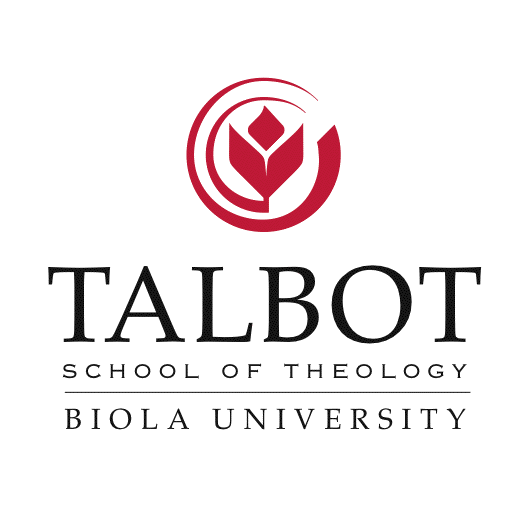 Assessing and Addressing [Student] Economic Challenges at Talbot School of Theology::  Major Grant Program OutcomesStudents in the Master of Divinity degree program will demonstrate knowledge and understanding of financial literacy, and use appropriate resources to minimize debt. Gains in student affordability will be shown by significant increases in scholarship funding for students enrolled in the Master of Divinity degree program.Collaboration with primary stakeholders will be indicated by cultivation of partnerships for their strategic import to the purposes of the grant program.Major grant program outcomes will demonstrate sustainability in integration of biblical and practical principles of financial literacy in student practices and in the curriculum, and in fundraising strategies.::  Significant Project Activities To-DateResearch preparation regarding aspects of financial literacy:  created questionnaires to be sent to MDiv students, spouses, and alumni, and questions to be used in focus groups and interviews with randomly selected students, student spouses, and alumni.Conducted student focus group to identify obstacles in soliciting anonymous financial information from students and student spouses, and pretest student, spouse, and alumni questionnaires, focus groups, and interview questions.Interview with Talbot Field Education Director and Director of alumni support ministry regarding obstacles and resolutions in interacting with alumni regarding financial matters.Preparation of application for permission to conduct research on the campus of Biola University to submit to the Protection of Human Rights in Research Committee.Initiated bibliography of financial literacy and other financial resources.::  ResourcesAuburn Theological Seminary, Center for the Study of Theological Education (CSTE), Finance and Student Debt:  http://www.auburnseminary.org/researchDenver Seminary, Financial Aid, Loan Management:  http://www.denverseminary.edu/become-a-student/financial-aid/loan-management/FinAid: The Smart Student Guide to Financial Aid –Financial Aid web page dedicated to helping those struggling to pay off debt:
http://www.finaid.org/loans/troublerepayingdebt.phtmlNational Student Loan Data System:  http://www.nslds.ed.gov/nslds_SA/::  Projector DirectorDennis H. Dirks, Ph.D., Dean of Academic AdministrationBiola University 13800 Biola Ave. La Mirada, CA 90639 562/944-0351, X3526dennis.dirks@biola.edu							3.11.14